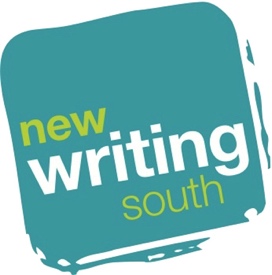    JOB APPLICANT EQUAL OPPORTUNITIES MONITORING FORMNWS is committed to equality and diversity in its broadest sense. The information collected below is for diversity monitoring records only. It helps NWS and our funders understand who is engaging with our services. Title of Job ………………………………………………………………………………………Gender   Man    Woman    Non-binary    Prefer not to say Is your gender identity different to the sex you were assigned at birth? Yes my gender is different    No my gender is the same     Prefer not to say Age	16-24     25-34     35-44     45-54     55-64     65+    Prefer not to say EthnicityWhiteWhite British    White Irish    Gypsy or Irish Traveller    Any other White   Mixed/multiple ethnic groupsWhite and Black Caribbean    White and Black African    White and Asian     Any other Mixed / Multiple Ethnic  Asian/Asian BritishIndian 	Pakistani    Bangladeshi    Chinese  Any other Asian background 		Black/ African/ Caribbean/ Black BritishAfrican 	Caribbean    Any other Black/African/Caribbean Other ethnic groupArab	    Any other ethnic group    Prefer not to say    Unknown DisabilityDo you consider yourself to be disabled according to the Equality Act 2010 definition – that is, you have a physical or mental impairment that has a ‘substantial’ and ‘long-term’ negative effect on your ability to do normal daily activities?Yes    No    Prefer not to say If you wish, you may provide more detailVisual impairment    Hearing impairment / Deaf    Physical disability Cognitive / Learning disability    Mental health condition Other long term / chronic conditions What is your sexual orientation?Heterosexual    Gay woman/lesbian    Gay man    Bisexual   Other    Prefer not to say  How did you find out about this job?NWS email      NWS Website       NWS Twitter        NWS Facebook    Arts Jobs        Email from another organisation           Word of mouth Wired Sussex     other organisation’s Twitter   other organisation’s Facebook    Other – Please specify…………………………………………………………………..……..This form uses Arts Council England monitoring criteria